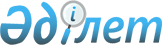 О районном бюджете на 2014-2016 годы
					
			Утративший силу
			
			
		
					Решение Казталовского районного маслихата Западно-Казахстанской области от 27 декабря 2013 года № 20-1. Зарегистрировано Департаментом юстиции Западно-Казахстанской области 10 января 2014 года № 3401. Утратило силу решением Казталовского районного маслихата Западно-Казахстанской области от 16 марта 2015 года № 32-5.
      Сноска. Утратило силу решением Казталовского районного маслихата Западно-Казахстанской области от 16.03.2015 № 32-5.
      В соответствии с Бюджетным кодексом Республики Казахстан от 4 декабря 2008 года и Законом Республики Казахстан от 23 января 2001 года "О местном государственном управлении и самоуправлении в Республике Казахстан" Казталовский районный маслихат РЕШИЛ:
      1. Утвердить районный бюджет на 2014-2016 годы согласно приложениям 1, 2 и 3 соответственно, в том числе на 2014 год в следующих объемах:
      1) доходы - 3 794 973 тысяч тенге, в том числе:
      налоговые поступления - 727 020 тысячи тенге;
      неналоговые поступления - 4 001 тысяч тенге;
      поступления от продажи основного капитала - 180 тысяч тенге;
      поступления трансфертов - 3 063 772 тысяч тенге;
      2) затраты - 3 794 723 тысяч тенге;
      3) чистое бюджетное кредитование - 73 169 тысяч тенге, в том числе:
      бюджетные кредиты - 83 962 тысяч тенге;
      погашение бюджетных кредитов - 10 793 тысячи тенге;
      4) сальдо по операциям с финансовыми активами - 0 тысяч тенге, в том числе:
      приобретение финансовых активов - 0 тысяч тенге;
      поступления от продажи финансовых активов государства - 0 тысяч тенге;
      5) дефицит (профицит) бюджета - -72 919 тысяч тенге;
      6) финансирование дефицита (использование профицита) бюджета - 72 919 тысяч тенге:
      поступление займов - 83 340 тысяч тенге;
      погашение займов - 10 793 тысячи тенге;
      используемые остатки бюджетных средств - 372 тысяч тенге.
      Сноска. Пункт 1 в редакции решения Казталовского районного маслихата Западно-Казахстанской области от 24.12.2014 № 31-1 (вводится в действие с 01.01.2014).


      2. Поступления в районный бюджет на 2014 год формируются в соответствии с Бюджетным кодексом Республики Казахстан, решением Западно-Казахстанского областного маслихата от 13 декабря 2013 года № 14-3 "Об областном бюджете на 2014-2016 годы" и согласно пункта 4 настоящего решения.
      3. Принять к сведению и руководству статьи 4, 10, 12, 13, 14, 15, 16, 17, 18, 19 Закона Республики Казахстан "О республиканском бюджете на 2014-2016 годы".
      4. Учесть в районном бюджете на 2014 год поступление целевых трансфертов и кредитов из республиканского и областного бюджета в общей сумме 677 523 тысяч тенге, в том числе:
      на оснащение учебным оборудованием кабинетов физики, химии, биологии в государственных учреждениях основного среднего и общего среднего образования - 12 291 тысяча тенге;
      на реализацию государственного образовательного заказа в дошкольных организациях образования - 110 953 тысячи тенге;
      на повышение оплаты труда учителям, прошедшим повышение квалификации по трехуровневой системе - 7 728 тысяч тенге;
      на строительство жилья для очередников стоящих в местном исполнительном органе - 13 429 тысяч тенге;
      на проектирование, развитие, обустройство и (или) приобретение инженерно-коммуникационной инфраструктуры - 100 000 тысяч тенге;
      на разработку проектно-сметной документации на строительство водопровода в селе Талдыапан - 19 893 тысячи тенге;
      на разработку проектно-сметной документации "Реконструкция водопровода в селах Бостандык, Акпатер, Жалпактал, Кайынды, Жанажол" - 24 050 тысяч тенге;
      на водоснабжение села Болашак - 76 230 тысяч тенге;
      на капитальный ремонт здания дома культуры села Жалпактал – 12 816 тысячи тенге;
      на капитальный ремонт здания дома культуры села Казталов – 8 019 тысяч тенге;
      кредиты для реализации мер социальной поддержки специалистов - 83 340 тысяч тенге;
      на реализацию государственного образовательного заказа в дошкольных организациях образования, в том числе на выплату ежемесячной надбавки в размере 10 процентов – 6 303 тысячи тенге;
      на выплату государственной адресной социальной помощи – 2 693 тысячи тенге;
      на выплату государственных пособий на детей до 18 лет – 3 045 тысяч тенге;
      на выплату ежемесячной надбавки за особые условия труда к должностным окладам работников государственных учреждений, не являющихся государственными служащими, а также работников государственных предприятий, финансируемых из местных бюджетов – 134 415 тысяч тенге;
      строительство 14 одноквартирных коммунально-арендных жилых домов в селе Жалпактал – 49 918 тысяч тенге;
      целевые текущие трансферты бюджету района на текущие мероприятия – 12 400 тысяч тенге.
      Сноска. Пункт 4 с изменениями, внесенными решениями Казталовского районного маслихата Западно-Казахстанской области от 29.04.2014 № 24-1 (вводится в действие с 01.01.2014), 05.08.2014 № 27-2 (вводится в действие с 01.01.2014), 10.10.2014 № 28-1 (вводится в действие с 01.01.2014).


      5. Деньги от реализации товаров и услуг, предоставляемых государственными учреждениями, подведомственных местным исполнительным органам, используются ими в порядке, определяемом Бюджетным кодексом Республики Казахстан и Правительством Республики Казахстан.
      6. Утвердить резерв местного исполнительного органа района на 2014 год в размере 11 341 тысяч тенге.
      Сноска. Пункт 6 с изменениями, внесенными решениями Казталовского районного маслихата Западно-Казахстанской области от 29.04.2014 № 24-1 (вводится в действие с 01.01.2014), 05.08.2014 № 27-2 (вводится в действие с 01.01.2014).


      7. Установить специалистам здравоохранения, социального обеспечения, образования, культуры, спорта и ветеринарии, работающим в сельских населенных пунктах, повышение на 25 % оклады и тарифные ставки по сравнению со ставками специалистов, занимающихся этим видами деятельности в городских условиях с 1 января 2014 года.
      8. Утвердить перечень местных бюджетных программ, не подлежащих секвестру в процессе исполнения местного бюджета на 2014 год, согласно приложению 4.
      9. Утвердить бюджетные программы сельских округов Казталовского района на 2014 год согласно приложению 5.
      10. Настоящее решение вводится в действие с 1 января 2014 года. Районный бюджет на 2014 год
      Сноска. Приложение 1 - в редакции решения Казталовского районного маслихата Западно-Казахстанской области от 24.12.2014 № 31-1 (вводится в действие с 01.01.2014).
      тысяч тенге Районный бюджет на 2015 год
      тысяч тенге Районный бюджет на 2016 год
      тысяч тенге Перечень местных бюджетных программ,
не подлежащих секвестру в процессе
исполнения местного бюджета на 2014 год Бюджетные программы сельских округов
Казталовского района на 2014 год
      Сноска. Приложение 5 - в редакции решения Казталовского районного маслихата Западно-Казахстанской области от 09.12.2014 № 30-1 (вводится в действие с 01.01.2014).
      тысяч тенге
					© 2012. РГП на ПХВ «Институт законодательства и правовой информации Республики Казахстан» Министерства юстиции Республики Казахстан
				
      Председатель сессии

М. Рамазанов

      Секретарь районного маслихата

Е. Газизов
Приложение 1
к решению Казталовского
районного маслихата
от 27 декабря 2013 года № 20-1
Категория
Категория
Категория
Категория
Категория
Сумма
Класс
Класс
Класс
Класс
Сумма
Подкласс
Подкласс
Подкласс
Сумма
Специфика
Специфика
Сумма
Наименование
Сумма
I. Доходы
3 794 973
1
Налоговые поступления
727 020
01
Подоходный налог
171 529
2
Индивидуальный подоходный налог
171 529
03
Социальный налог
156 478
1
Социальный налог
156 478
04
Налоги на собственность
392 885
1
Налоги на имущество
365 982
3
Земельный налог
1 052
4
Налог на транспортные средства
24 669
5
Единый земельный налог
1 182
05
Внутренние налоги на товары, работы и услуги
4 265
2
Акцизы
962
3
Поступления за использование природных и других ресурсов
240
4
Сборы за ведение предпринимательской и профессиональной деятельности
3 063
08
Обязательные платежи, взимаемые за совершение юридически значимых действий и (или) выдачу документов уполномоченными на то государственными органами или должностными лицами
1 863
1
Государственная пошлина
1 863
2
Неналоговые поступления
4 001
01
Доходы от государственной собственности
3 748
5
Доходы от аренды имущества, находящегося в государственной собственности
3 748
06
Прочие неналоговые поступления
253
1
Прочие неналоговые поступления
253
3
Поступления от продажи основного капитала
180
03
Продажа земли и нематериальных активов
180
1
Продажа земли
180
4
Поступления трансфертов
3 063 772
02
Трансферты из вышестоящих органов государственного управления
3 063 772
2
Трансферты из областного бюджета
3 063 772
Функциональная группа
Функциональная группа
Функциональная группа
Функциональная группа
Функциональная группа
Сумма
Функциональная подгруппа
Функциональная подгруппа
Функциональная подгруппа
Функциональная подгруппа
Сумма
Администратор бюджетных программ
Администратор бюджетных программ
Администратор бюджетных программ
Сумма
Программа
Программа
Сумма
Наименование
Сумма
II. Затраты
3 794 723
01
Государственные услуги общего характера
314 823
1
Представительные, исполнительные и другие органы, выполняющие общие функции государственного управления
295 509
112
Аппарат маслихата района (города областного значения)
13 845
001
Услуги по обеспечению деятельности маслихата района (города областного значения)
13 845
003
Капитальные расходы государственного органа
0
122
Аппарат акима района (города областного значения)
76 815
001
Услуги по обеспечению деятельности акима района (города областного значения)
58 313
003
Капитальные расходы государственного органа
18 502
123
Аппарат акима района в городе, города районного значения, поселка, села, сельского округа
204 849
001
Услуги по обеспечению деятельности акима района в городе, города районного значения, поселка, села, сельского округа
199 965
022
Капитальные расходы государственного органа
4 884
9
Прочие государственные услуги общего характера
19 314
459
Отдел экономики и финансов района (города областного значения)
19 314
001
Услуги по реализации государственной политики в области формирования и развития экономической политики, государственного планирования, исполнения бюджета и управления коммунальной собственностью района (города областного значения)
19 314
02
Оборона
3 231
1
Военные нужды
3 231
122
Аппарат акима района (города областного значения)
3 231
005
Мероприятия в рамках исполнения всеобщей воинской обязанности
3 231
03
Общественный порядок, безопасность, правовая, судебная, уголовно-исполнительная деятельность
797
9
Прочие услуги в области общественного порядка и безопасности
797
458
Отдел жилищно-коммунального хозяйства, пассажирского транспорта и автомобильных дорог района (города областного значения)
797
021
Обеспечение безопасности дорожного движения в населенных пунктах
797
04
Образование
2 454 625
1
Дошкольное воспитание и обучение
327 079
464
Отдел образования района (города областного значения)
327 079
009
Обеспечение деятельности организаций дошкольного воспитания и обучения
209 823
040
Реализация государственного образовательного заказа в дошкольных организациях образования
117 256
2
Начальное, основное среднее и общее среднее образование
2 046 209
464
Отдел образования района (города областного значения)
2 046 209
003
Общеобразовательное обучение
1 975 112
006
Дополнительное образование для детей 
71 097
9
Прочие услуги в области образования
81 337
464
Отдел образования района (города областного значения)
78 955
001
Услуги по реализации государственной политики на местном уровне в области образования
10 911
005
Приобретение и доставка учебников, учебно-методических комплексов для государственных учреждений образования района (города областного значения)
20 260
007
Проведение школьных олимпиад, внешкольных мероприятий и конкурсов районного (городского) масштаба
400
012
Капитальные расходы государственного органа
0
015
Ежемесячная выплата денежных средств опекунам (попечителям) на содержание ребенка-сироты (детей-сирот), и ребенка (детей), оставшегося без попечения родителей
9 751
019
Присуждение грантов государственным учреждениям образования района (города областного значения) за высокие показатели работы
0
020
Обеспечение оборудованием, программным обеспечением детей-инвалидов, обучающихся на дому
0
067
Капитальные расходы подведомственных государственных учреждений и организаций
37 633
466
Отдел архитектуры, градостроительства и строительства района (города областного значения)
2 382
037
Строительство и реконструкция объектов образования
2 382
05
Здравоохранение
376
9
Прочие услуги в области здравоохранения
376
123
Аппарат акима района в городе, города районного значения, поселка, села, сельского округа
376
002
Организация в экстренных случаях доставки тяжелобольных людей до ближайшей организации здравоохранения, оказывающей врачебную помощь
376
06
Социальная помощь и социальное обеспечение
199 113
2
Социальная помощь
179 539
451
Отдел занятости и социальных программ района (города областного значения)
179 539
002
Программа занятости
24 438
005
Государственная адресная социальная помощь
3 733
006
Оказание жилищной помощи
1 697
007
Социальная помощь отдельным категориям нуждающихся граждан по решениям местных представительных органов
52 142
010
Материальное обеспечение детей-инвалидов, воспитывающихся и обучающихся на дому
1 403
014
Оказание социальной помощи нуждающимся гражданам на дому
33 943
016
Государственные пособия на детей до 18 лет
57 118
017
Обеспечение нуждающихся инвалидов обязательными гигиеническими средствами и предоставление услуг специалистами жестового языка, индивидуальными помощниками в соответствии с индивидуальной программой реабилитации инвалида
5 065
023
Обеспечение деятельности центров занятости населения
0
9
Прочие услуги в области социальной помощи и социального обеспечения
19 574
451
Отдел занятости и социальных программ района (города областного значения)
19 574
001
Услуги по реализации государственной политики на местном уровне в области обеспечения занятости и реализации социальных программ для населения
17 514
011
Оплата услуг по зачислению, выплате и доставке пособий и других социальных выплат
2 060
07
Жилищно-коммунальное хозяйство
355 986
1
Жилищное хозяйство
201 794
123
Аппарат акима района в городе, города районного значения, поселка, села, сельского округа
0
007
Организация сохранения государственного жилищного фонда города районного значения, поселка, села, сельского округа
0
457
Отдел культуры, развития языков, физической культуры и спорта района (города областного значения)
20 835
024
Ремонт объектов в рамках развития городов и сельских населенных пунктов по Дорожной карте занятости 2020
20 835
458
Отдел жилищно-коммунального хозяйства, пассажирского транспорта и автомобильных дорог района (города областного значения)
10 300
004
Обеспечение жильем отдельных категорий граждан
10 000
031
Изготовление технических паспортов на объекты кондоминиумов
300
041
Ремонт и благоустройство объектов в рамках развития городов и сельских населенных пунктов по Дорожной карте занятости 2020
0
464
Отдел образования района (города областного значения)
0
026
Ремонт объектов в рамках развития городов и сельских населенных пунктов по Дорожной карте занятости 2020
0
466
Отдел архитектуры, градостроительства и строительства района (города областного значения)
170 659
003
Проектирование, строительство и (или) приобретение жилья коммунального жилищного фонда
70 168
004
Проектирование, развитие, обустройство и (или) приобретение инженерно-коммуникационной инфраструктуры
100 421
072
Строительство и (или) приобретение служебного жилища, развитие и (или) приобретение инженерно-коммуникационной инфраструктуры и строительство, приобретение, достройка общежитий для молодежи в рамках Дорожной карты занятости 2020
70
2
Коммунальное хозяйство
126 480
123
Аппарат акима района в городе, города районного значения, поселка, села, сельского округа
0
014
Организация водоснабжения населенных пунктов
0
458
Отдел жилищно-коммунального хозяйства, пассажирского транспорта и автомобильных дорог района (города областного значения)
4 139
012
Функционирование системы водоснабжения и водоотведения
3 224
028
Развитие коммунального хозяйства
915
466
Отдел архитектуры, градостроительства и строительства района (города областного значения)
122 341
005
Развитие коммунального хозяйства
2 168
006
Развитие системы водоснабжения и водоотведения 
120 173
3
Благоустройство населенных пунктов
27 712
123
Аппарат акима района в городе, города районного значения, поселка, села, сельского округа
27 040
008
Освещение улиц населенных пунктов
13 955
009
Обеспечение санитарии населенных пунктов
600
010
Содержание мест захоронений и погребение безродных
90
011
Благоустройство и озеленение населенных пунктов
12 395
458
Отдел жилищно-коммунального хозяйства, пассажирского транспорта и автомобильных дорог района (города областного значения)
672
015
Освещение улиц в населенных пунктах
0
016
Обеспечение санитарии населенных пунктов
0
017
Содержание мест захоронений и захоронение безродных
0
018
Благоустройство и озеленение населенных пунктов
672
466
Отдел архитектуры, градостроительства и строительства района (города областного значения)
0
007
Развитие благоустройства городов и населенных пунктов
0
08
Культура, спорт, туризм и информационное пространство
248 968
1
Деятельность в области культуры
147 818
457
Отдел культуры, развития языков, физической культуры и спорта района (города областного значения)
147 818
003
Поддержка культурно-досуговой работы
147 818
2
Спорт
3 623
457
Отдел культуры, развития языков, физической культуры и спорта района (города областного значения)
3 623
009
Проведение спортивных соревнований на районном (города областного значения) уровне
3 623
466
Отдел архитектуры, градостроительства и строительства района (города областного значения)
0
008
Развитие объектов спорта
0
3
Информационное пространство
77 567
456
Отдел внутренней политики района (города областного значения)
10 781
002
Услуги по проведению государственной информационной политики через газеты и журналы
10 781
457
Отдел культуры, развития языков, физической культуры и спорта района (города областного значения)
66 786
006
Функционирование районных (городских) библиотек
66 786
9
Прочие услуги по организации культуры, спорта, туризма и информационного пространства
19 960
456
Отдел внутренней политики района (города областного значения)
12 051
001
Услуги по реализации государственной политики на местном уровне в области информации, укрепления государственности и формирования социального оптимизма граждан
9 244
003
Реализация мероприятий в сфере молодежной политики
2 807
457
Отдел культуры, развития языков, физической культуры и спорта района (города областного значения)
7 909
001
Услуги по реализации государственной политики на местном уровне в области культуры, развития языков, физической культуры и спорта
7 909
014
Капитальные расходы государственного органа
0
10
Сельское, водное, лесное, рыбное хозяйство, особо охраняемые природные территории, охрана окружающей среды и животного мира, земельные отношения
144 443
1
Сельское хозяйство
41 833
459
Отдел экономики и финансов района (города областного значения)
16 265
099
Реализация мер по оказанию социальной поддержки специалистов
16 265
474
Отдел сельского хозяйства и ветеринарии района (города областного значения)
25 568
001
Услуги по реализации государственной политики на местном уровне в сфере сельского хозяйства и ветеринарии 
10 487
008
Возмещение владельцам стоимости изымаемых и уничтожаемых больных животных, продуктов и сырья животного происхождения
15 081
6
Земельные отношения
7 538
463
Отдел земельных отношений района (города областного значения)
7 538
001
Услуги по реализации государственной политики в области регулирования земельных отношений на территории района (города областного значения)
7 538
9
Прочие услуги в области сельского, водного, лесного, рыбного хозяйства, охраны окружающей среды и земельных отношений
95 072
474
Отдел сельского хозяйства и ветеринарии района (города областного значения)
95 072
013
Проведение противоэпизоотических мероприятий
95 072
11
Промышленность, архитектурная, градостроительная и строительная деятельность
9 851
2
Архитектурная, градостроительная и строительная деятельность
9 851
466
Отдел архитектуры, градостроительства и строительства района (города областного значения)
9 851
001
Услуги по реализации государственной политики в области строительства, улучшения архитектурного облика городов, районов и населенных пунктов области и обеспечению рационального и эффективного градостроительного освоения территории района (города областного значения)
9 851
12
Транспорт и коммуникации
5 317
1
Автомобильный транспорт
5 317
458
Отдел жилищно-коммунального хозяйства, пассажирского транспорта и автомобильных дорог района (города областного значения)
5 317
023
Обеспечение функционирования автомобильных дорог
5 317
13
Прочие
53 737
3
Поддержка предпринимательской деятельности и защита конкуренции
6 108
469
Отдел предпринимательства района (города областного значения)
6 108
001
Услуги по реализации государственной политики на местном уровне в области развития предпринимательства и промышленности
6 108
9
Прочие
47 629
123
Аппарат акима района в городе, города районного значения, поселка, села, сельского округа
28 446
040
Реализация мер по содействию экономическому развитию регионов в рамках Программы "Развитие регионов" 
28 446
458
Отдел жилищно-коммунального хозяйства, пассажирского транспорта и автомобильных дорог района (города областного значения)
7 842
001
Услуги по реализации государственной политики на местном уровне в области жилищно-коммунального хозяйства, пассажирского транспорта и автомобильных дорог
7 842
459
Отдел экономики и финансов района (города областного значения)
11 341
012
Резерв местного исполнительного органа района (города областного значения) 
11 341
475
Отдел предпринимательства, сельского хозяйства и ветеринарии района (города областного значения)
0
001
Услуги по реализации государственной политики на местном уровне в области развития предпринимательства, сельского хозяйства и ветеринарии
0
003
Капитальные расходы государственного органа
0
14
Обслуживание долга
19
1
Обслуживание долга
19
459
Отдел экономики и финансов района (города областного значения)
19
021
Обслуживание долга местных исполнительных органов по выплате вознаграждений и иных платежей по займам из областного бюджета
19
15
Трансферты
3 437
1
Трансферты
3 437
459
Отдел экономики и финансов района (города областного значения)
3 437
006
Возврат неиспользованных (недоиспользованных) целевых трансфертов
3 437
024
Целевые текущие трансферты в вышестоящие бюджеты в связи с передачей функций государственных органов из нижестоящего уровня государственного управления в вышестоящий
0
III. Чистое бюджетное кредитование
73 169
Бюджетные кредиты
83 962
10
Сельское, водное, лесное, рыбное хозяйство, особо охраняемые природные территории, охрана окружающей среды и животного мира, земельные отношения
83 962
1
Сельское хозяйство
83 962
459
Отдел экономики и финансов района (города областного значения)
83 962
018
Бюджетные кредиты для реализации мер социальной поддержки специалистов
83 962
Категория
Категория
Категория
Категория
Категория
Сумма
Класс
Класс
Класс
Класс
Сумма
Подкласс
Подкласс
Подкласс
Сумма
Специфика
Специфика
Сумма
Наименование
Сумма
5
Погашение бюджетных кредитов
10 793
01
Погашение бюджетных кредитов
10 793
1
Погашение бюджетных кредитов, выданных из государственного бюджета
10 793
IV. Сальдо по операциям с финансовыми активами
0
Функциональная группа
Функциональная группа
Функциональная группа
Функциональная группа
Функциональная группа
Сумма
Функциональная подгруппа
Функциональная подгруппа
Функциональная подгруппа
Функциональная подгруппа
Сумма
Администратор бюджетных программ
Администратор бюджетных программ
Администратор бюджетных программ
Сумма
Программа
Программа
Сумма
Наименование
Сумма
Приобретение финансовых активов
0
13
Прочие
0
9
Прочие
0
458
Отдел жилищно-коммунального хозяйства, пассажирского транспорта и автомобильных дорог района (города областного значения)
0
065
Формирование или увеличение уставного капитала юридических лиц
0
Категория
Категория
Категория
Категория
Категория
Сумма
Класс
Класс
Класс
Класс
Сумма
Подкласс
Подкласс
Подкласс
Сумма
Специфика
Специфика
Сумма
Наименование
Сумма
6
Поступления от продажи финансовых активов государства
0
01
Поступления от продажи финансовых активов государства
0
1
Поступления от продажи финансовых активов внутри страны
0
V. Дефицит (профицит) бюджета
-72 919
VI. Финансирование дефицита (использование профицита) бюджета
72 919Приложение 2
к решению Казталовского
районного маслихата
от 27 декабря 2013 года № 20-1
Категория
Категория
Категория
Категория
Категория
Сумма
Класс
Класс
Класс
Класс
Сумма
Подкласс
Подкласс
Подкласс
Сумма
Специфика
Специфика
Сумма
Наименование
Сумма
І. Доходы
3232683
1
Налоговые поступления
721846
01
Подоходный налог
176141
2
Индивидуальный подоходный налог
176141
03
Социальный налог
150973
1
Социальный налог
150973
04
Hалоги на собственность
391477
1
Hалоги на имущество
371871
3
Земельный налог
991
4
Hалог на транспортные средства
17433
5
Единый земельный налог
1182
05
Внутренние налоги на товары, работы и услуги
2083
2
Акцизы
960
3
Поступления за использование природных и других ресурсов
163
4
Сборы за ведение предпринимательской и профессиональной деятельности
960
08
Обязательные платежи, взимаемые за совершение юридически значимых действий и (или) выдачу документов уполномоченными на то государственными органами или должностными лицами
1172
1
Государственная пошлина
1172
2
Неналоговые поступления
2655
01
Доходы от государственной собственности
555
5
Доходы от аренды имущества, находящегося в государственной собственности
555
06
Прочие неналоговые поступления
2100
1
Прочие неналоговые поступления
2100
3
Поступления от продажи основного капитала
190
03
Продажа земли и нематериальных активов
190
1
Продажа земли
190
4
Поступления трансфертов 
2507992
02
Трансферты из вышестоящих органов государственного управления
2507992
2
Трансферты из областного бюджета
2507992
Функциональная группа
Функциональная группа
Функциональная группа
Функциональная группа
Функциональная группа
Сумма
Функциональная подгруппа
Функциональная подгруппа
Функциональная подгруппа
Функциональная подгруппа
Сумма
Администратор бюджетной программы
Администратор бюджетной программы
Администратор бюджетной программы
Сумма
Программа
Программа
Сумма
Наименование
Сумма
II. Затраты
3232683
01
Государственные услуги общего характера
275433
1
Представительные, исполнительные и другие органы, выполняющие общие функции государственного управления
257313
112
Аппарат маслихата района (города областного значения)
13407
001
Услуги по обеспечению деятельности маслихата района (города областного значения)
13407
003
Капитальные расходы государственного органа 
0
122
Аппарат акима района (города областного значения)
54568
001
Услуги по обеспечению деятельности акима района ( города областного значения)
54568
003
Капитальные расходы государственного органа
0
123
Аппарат акима района в городе, города районного значения, поселка, села, сельского округа
189338
001
Услуги по обеспечению деятельности акима района в городе, города районного значения, поселка, села, сельского округа
189338
022
Капитальные расходы государственного органа
9
Прочие государственные услуги общего характера
18120
459
Отдел экономики и финансов района (города областного значения)
18120
001
Услуги по реализации государственной политики в области формирования и развития экономической политики, государственного планирования, исполнения бюджета и управления коммунальной собственностью района (города областного значения)
18120
02
Оборона
2840
1
Военные нужды
2840
122
Аппарат акима района (города областного значения)
2840
005
Мероприятия в рамках исполнения всеобщей воинской обязанности
2840
03
Общественный порядок, безопасность, правовая, судебная, уголовно-исполнительная деятельность
0
9
Прочие услуги в области общественного порядка и безопасности
0
458
Отдел жилищно-коммунального хозяйства, пассажирского транспорта и автомобильных дорог района (города областного значения)
0
021
Обеспечение безопасности дорожного движения в населенных пунктах
0
04
Образование
2304679
1
Дошкольное воспитание и обучение
180221
464
Отдел образования района (города областного значения)
180221
009
Обеспечение деятельности организаций дошкольного воспитания и обучения
180221
040
Реализация государственного образовательного заказа в дошкольных организациях образования
0
2
Начальное, основное среднее и общее среднее образование
2082576
464
Отдел образования района (города областного значения)
2082576
003
Общеобразовательное обучение
2018170
006
Дополнительное образование для детей 
64406
9
Прочие услуги в области образования
41882
464
Отдел образования района (города областного значения)
41882
001
Услуги по реализации государственной политики на местном уровне в области образования 
9365
005
Приобретение и доставка учебников, учебно-методических комплексов для государственных учреждений образования района (города областного значения)
24168
007
Проведение школьных олимпиад, внешкольных мероприятий и конкурсов районного (городского) масштаба
0
012
Капитальные расходы государственного органа 
0
015
Ежемесячная выплата денежных средств опекунам (попечителям) на содержание ребенка-сироты (детей-сирот), и ребенка (детей), оставшегося без попечения родителей
8349
019
Присуждение грантов государственным учреждениям образования района (города областного значения) за высокие показатели работы
0
020
Обеспечение оборудованием, программным обеспечением детей-инвалидов, обучающихся на дому
0
067
Капитальные расходы подведомственных государственных учреждений и организаций
0
05
Здравоохранение
376
9
Прочие услуги в области здравоохранения
376
123
Аппарат акима района в городе, города районного значения, поселка, села, сельского округа
376
002
Организация в экстренных случаях доставки тяжелобольных людей до ближайшей организации здравоохранения, оказывающей врачебную помощь
376
06
Социальная помощь и социальное обеспечение
188059
2
Социальная помощь
169590
451
Отдел занятости и социальных программ района (города областного значения)
169590
002
Программа занятости
24438
005
Государственная адресная социальная помощь
3210
006
Оказание жилищной помощи
2921
007
Социальная помощь отдельным категориям нуждающихся граждан по решениям местных представительных органов
40527
010
Материальное обеспечение детей-инвалидов, воспитывающихся и обучающихся на дому
1867
014
Оказание социальной помощи нуждающимся гражданам на дому
31412
016
Государственные пособия на детей до 18 лет
59920
017
Обеспечение нуждающихся инвалидов обязательными гигиеническими средствами и предоставление услуг специалистами жестового языка, индивидуальными помощниками в соответствии с индивидуальной программой реабилитации инвалида
5295
023
Обеспечение деятельности центров занятости населения
0
9
Прочие услуги в области социальной помощи и социального обеспечения
18469
451
Отдел занятости и социальных программ района (города областного значения)
18469
001
Услуги по реализации государственной политики на местном уровне в области обеспечения занятости и реализации социальных программ для населения
16619
011
Оплата услуг по зачислению, выплате и доставке пособий и других социальных выплат
1850
07
Жилищно-коммунальное хозяйство
23156
1
Жилищное хозяйство
300
123
Аппарат акима района в городе, города районного значения, поселка, села, сельского округа
0
007
Организация сохранения государственного жилищного фонда города районного значения, поселка, села, сельского округа
0
458
Отдел жилищно-коммунального хозяйства, пассажирского транспорта и автомобильных дорог района (города областного значения)
300
004
Обеспечение жильем отдельных категорий граждан
0
031
Изготовление технических паспортов на объекты кондоминиумов
300
041
Ремонт и благоустройство объектов в рамках развития городов и сельских населенных пунктов по Дорожной карте занятости 2020
0
464
Отдел образования района (города областного значения)
0
026
Ремонт объектов в рамках развития городов и сельских населенных пунктов по Дорожной карте занятости 2020
0
466
Отдел архитектуры, градостроительства и строительства района (города областного значения)
0
003
Проектирование, строительство и (или) приобретение жилья коммунального жилищного фонда 
0
004
Проектирование, развитие, обустройство и (или) приобретение инженерно-коммуникационной инфраструктуры 
0
072
Строительство и (или) приобретение служебного жилища и развитие и (или) приобретение инженерно-коммуникационной инфраструктуры в рамках Дорожной карты занятости 2020
0
2
Коммунальное хозяйство
4188
123
Аппарат акима района в городе, города районного значения, поселка, села, сельского округа
0
014
Организация водоснабжения населенных пунктов
0
458
Отдел жилищно-коммунального хозяйства, пассажирского транспорта и автомобильных дорог района (города областного значения)
4188
012
Функционирование системы водоснабжения и водоотведения
4188
466
Отдел архитектуры, градостроительства и строительства района (города областного значения)
0
005
Развитие коммунального хозяйства
0
006
Развитие системы водоснабжения и водоотведения 
0
3
Благоустройство населенных пунктов
18668
123
Аппарат акима района в городе, города районного значения, поселка, села, сельского округа
18668
008
Освещение улиц населенных пунктов
11627
009
Обеспечение санитарии населенных пунктов
800
010
Содержание мест захоронений и погребение безродных
90
011
Благоустройство и озеленение населенных пунктов
6151
458
Отдел жилищно-коммунального хозяйства, пассажирского транспорта и автомобильных дорог района (города областного значения)
0
015
Освещение улиц в населенных пунктах
0
016
Обеспечение санитарии населенных пунктов
0
017
Содержание мест захоронений и захоронение безродных
0
018
Благоустройство и озеленение населенных пунктов
0
08
Культура, спорт, туризм и информационное пространство
228451
1
Деятельность в области культуры
136381
457
Отдел культуры, развития языков, физической культуры и спорта района (города областного значения)
136381
003
Поддержка культурно-досуговой работы
136381
2
Спорт
3119
457
Отдел культуры, развития языков, физической культуры и спорта района (города областного значения)
3119
009
Проведение спортивных соревнований на районном (города областного значения) уровне
3119
466
Отдел архитектуры, градостроительства и строительства района (города областного значения)
0
008
Развитие объектов спорта
0
3
Информационное пространство
71904
456
Отдел внутренней политики района (города областного значения)
9500
002
Услуги по проведению государственной информационной политики через газеты и журналы 
9500
457
Отдел культуры, развития языков, физической культуры и спорта района (города областного значения)
62404
006
Функционирование районных (городских) библиотек
62404
9
Прочие услуги по организации культуры, спорта, туризма и информационного пространства
17047
456
Отдел внутренней политики района (города областного значения)
9207
001
Услуги по реализации государственной политики на местном уровне в области информации, укрепления государственности и формирования социального оптимизма граждан
7207
003
Реализация мероприятий в сфере молодежной политики
2000
457
Отдел культуры, развития языков, физической культуры и спорта района (города областного значения)
7840
001
Услуги по реализации государственной политики на местном уровне в области культуры, развития языков, физической культуры и спорта 
7840
014
Капитальные расходы государственного органа 
0
10
Сельское, водное, лесное, рыбное хозяйство, особо охраняемые природные территории, охрана окружающей среды и животного мира, земельные отношения
145515
1
Сельское хозяйство
42975
459
Отдел экономики и финансов района (города областного значения)
18505
099
Реализация мер по оказанию социальной поддержки специалистов
18505
474
Отдел сельского хозяйства и ветеринарии района (города областного значения)
24470
001
Услуги по реализации государственной политики на местном уровне в сфере сельского хозяйства и ветеринарии 
9389
008
Возмещение владельцам стоимости изымаемых и уничтожаемых больных животных, продуктов и сырья животного происхождения
15081
6
Земельные отношения
7468
463
Отдел земельных отношений района (города областного значения)
7468
001
Услуги по реализации государственной политики в области регулирования земельных отношений на территории района (города областного значения)
7468
9
Прочие услуги в области сельского, водного, лесного, рыбного хозяйства, охраны окружающей среды и земельных отношений
95072
474
Отдел сельского хозяйства и ветеринарии района (города областного значения)
95072
013
Проведение противоэпизоотических мероприятий
95072
11
Промышленность, архитектурная, градостроительная и строительная деятельность
8736
2
Архитектурная, градостроительная и строительная деятельность
8736
466
Отдел архитектуры, градостроительства и строительства района (города областного значения)
8736
001
Услуги по реализации государственной политики в области строительства, улучшения архитектурного облика городов, районов и населенных пунктов области и обеспечению рационального и эффективного градостроительного освоения территории района (города областного значения)
8736
12
Транспорт и коммуникации
0
1
Автомобильный транспорт
0
458
Отдел жилищно-коммунального хозяйства, пассажирского транспорта и автомобильных дорог района (города областного значения)
0
023
Обеспечение функционирования автомобильных дорог
0
13
Прочие
55438
3
Поддержка предпринимательской деятельности и защита конкуренции
5891
469
Отдел предпринимательства района (города областного значения)
5891
001
Услуги по реализации государственной политики на местном уровне в области развития предпринимательства и промышленности 
5891
9
Прочие
49547
123
Аппарат акима района в городе, города районного значения, поселка, села, сельского округа
28446
040
Реализация мер по содействию экономическому развитию регионов в рамках Программы "Развитие регионов" 
28446
458
Отдел жилищно-коммунального хозяйства, пассажирского транспорта и автомобильных дорог района (города областного значения)
7501
001
Услуги по реализации государственной политики на местном уровне в области жилищно-коммунального хозяйства, пассажирского транспорта и автомобильных дорог 
7501
459
Отдел экономики и финансов района (города областного значения)
13600
012
Резерв местного исполнительного органа района (города областного значения) 
13600
475
Отдел предпринимательства, сельского хозяйства и ветеринарии района (города областного значения)
0
001
Услуги по реализации государственной политики на местном уровне в области развития предпринимательства, сельского хозяйства и ветеринарии
0
003
Капитальные расходы государственного органа
0
14
Обслуживание долга
0
1
Обслуживание долга
0
459
Отдел экономики и финансов района (города областного значения)
0
021
Обслуживание долга местных исполнительных органов по выплате вознаграждений и иных платежей по займам из областного бюджета
0
15
Трансферты
0
1
Трансферты
0
459
Отдел экономики и финансов района (города областного значения)
0
006
Возврат неиспользованных (недоиспользованных) целевых трансфертов
0
024
Целевые текущие трансферты в вышестоящие бюджеты в связи с передачей функций государственных органов из нижестоящего уровня государственного управления в вышестоящий
0
III. Чистое бюджетное кредитование
0
Бюджетные кредиты
0
10
Сельское, водное, лесное, рыбное хозяйство, особо охраняемые природные территории, охрана окружающей среды и животного мира, земельные отношения
0
01
Сельское хозяйство
0
459
Отдел экономики и финансов района (города областного значения)
0
018
Бюджетные кредиты для реализации мер социальной поддержки специалистов
0
Категория
Категория
Категория
Категория
Категория
Сумма
Класс
Класс
Класс
Класс
Сумма
Подкласс
Подкласс
Подкласс
Сумма
Специфика
Специфика
Сумма
Наименование
Сумма
5
Погашение бюджетных кредитов
0
01
Погашение бюджетных кредитов
0
1
Погашение бюджетных кредитов, выданных из государственного бюджета
0
IV. Сальдо по операциям с финансовыми активами
0
Функциональная группа
Функциональная группа
Функциональная группа
Функциональная группа
Функциональная группа
Сумма
Функциональная подгруппа
Функциональная подгруппа
Функциональная подгруппа
Функциональная подгруппа
Сумма
Администратор бюджетной программы
Администратор бюджетной программы
Администратор бюджетной программы
Сумма
Программа
Программа
Сумма
Наименование
Сумма
Приобретение финансовых активов
0
13
Прочие
0
09
Прочие
0
458
Отдел жилищно-коммунального хозяйства, пассажирского транспорта и автомобильных дорог района (города областного значения)
0
065
Формирование или увеличение уставного капитала юридических лиц
0
Категория
Категория
Категория
Категория
Категория
Сумма
Класс
Класс
Класс
Класс
Сумма
Подкласс
Подкласс
Подкласс
Сумма
Специфика
Специфика
Сумма
Наименование
Сумма
06
Поступления от продажи финансовых активов государства
0
01
Поступления от продажи финансовых активов государства
0
1
Поступления от продажи финансовых активов внутри страны
0
V. Дефицит (профицит) бюджета
0
VI. Финансирование дефицита (использование профицита) бюджета
0Приложение 3
к решению Казталовского
районного маслихата
от 27 декабря 2013 года № 20-1
Категория
Категория
Категория
Категория
Категория
Сумма
Класс
Класс
Класс
Класс
Сумма
Подкласс
Подкласс
Подкласс
Сумма
Специфика
Специфика
Сумма
Наименование
Сумма
І. Доходы
3289418
1
Налоговые поступления
726791
01
Подоходный налог
177972
2
Индивидуальный подоходный налог
177972
03
Социальный налог
152483
1
Социальный налог
152483
04
Hалоги на собственность
393004
1
Hалоги на имущество
371917
3
Земельный налог
1001
4
Hалог на транспортные средства
18904
5
Единый земельный налог
1182
05
Внутренние налоги на товары, работы и услуги
2160
2
Акцизы
960
3
Поступления за использование природных и других ресурсов
200
4
Сборы за ведение предпринимательской и профессиональной деятельности
1000
08
Обязательные платежи, взимаемые за совершение юридически значимых действий и (или) выдачу документов уполномоченными на то государственными органами или должностными лицами
1172
1
Государственная пошлина
1172
2
Неналоговые поступления
2770
01
Доходы от государственной собственности
570
5
Доходы от аренды имущества, находящегося в государственной собственности
570
06
Прочие неналоговые поступления
2200
1
Прочие неналоговые поступления
2200
3
Поступления от продажи основного капитала
200
03
Продажа земли и нематериальных активов
200
1
Продажа земли
200
4
Поступления трансфертов 
2559657
02
Трансферты из вышестоящих органов государственного управления
2559657
2
Трансферты из областного бюджета
2559657
Функциональная группа
Функциональная группа
Функциональная группа
Функциональная группа
Функциональная группа
Сумма
Функциональная подгруппа
Функциональная подгруппа
Функциональная подгруппа
Функциональная подгруппа
Сумма
Администратор бюджетной программы
Администратор бюджетной программы
Администратор бюджетной программы
Сумма
Программа
Программа
Сумма
Наименование
Сумма
II. Затраты
3289418
01
Государственные услуги общего характера
275711
1
Представительные, исполнительные и другие органы, выполняющие общие функции государственного управления
257591
112
Аппарат маслихата района (города областного значения)
13407
001
Услуги по обеспечению деятельности маслихата района (города областного значения)
13407
003
Капитальные расходы государственного органа 
0
122
Аппарат акима района (города областного значения)
54846
001
Услуги по обеспечению деятельности акима района ( города областного значения)
54846
003
Капитальные расходы государственного органа
0
123
Аппарат акима района в городе, города районного значения, поселка, села, сельского округа
189338
001
Услуги по обеспечению деятельности акима района в городе, города районного значения, поселка, села, сельского округа
189338
022
Капитальные расходы государственного органа
9
Прочие государственные услуги общего характера
18120
459
Отдел экономики и финансов района (города областного значения)
18120
001
Услуги по реализации государственной политики в области формирования и развития экономической политики, государственного планирования, исполнения бюджета и управления коммунальной собственностью района (города областного значения)
18120
02
Оборона
2840
1
Военные нужды
2840
122
Аппарат акима района (города областного значения)
2840
005
Мероприятия в рамках исполнения всеобщей воинской обязанности
2840
03
Общественный порядок, безопасность, правовая, судебная, уголовно-исполнительная деятельность
0
9
Прочие услуги в области общественного порядка и безопасности
0
458
Отдел жилищно-коммунального хозяйства, пассажирского транспорта и автомобильных дорог района (города областного значения)
0
021
Обеспечение безопасности дорожного движения в населенных пунктах
0
04
Образование
2358837
1
Дошкольное воспитание и обучение
180221
464
Отдел образования района (города областного значения)
180221
009
Обеспечение деятельности организаций дошкольного воспитания и обучения
180221
040
Реализация государственного образовательного заказа в дошкольных организациях образования
0
2
Начальное, основное среднее и общее среднее образование
2137424
464
Отдел образования района (города областного значения)
2137424
003
Общеобразовательное обучение
2073018
006
Дополнительное образование для детей 
64406
9
Прочие услуги в области образования
41192
464
Отдел образования района (города областного значения)
41192
001
Услуги по реализации государственной политики на местном уровне в области образования 
9365
005
Приобретение и доставка учебников, учебно-методических комплексов для государственных учреждений образования района (города областного значения)
24168
007
Проведение школьных олимпиад, внешкольных мероприятий и конкурсов районного (городского) масштаба
0
012
Капитальные расходы государственного органа 
0
015
Ежемесячная выплата денежных средств опекунам (попечителям) на содержание ребенка-сироты (детей-сирот), и ребенка (детей), оставшегося без попечения родителей
7659
019
Присуждение грантов государственным учреждениям образования района (города областного значения) за высокие показатели работы
0
020
Обеспечение оборудованием, программным обеспечением детей-инвалидов, обучающихся на дому
0
067
Капитальные расходы подведомственных государственных учреждений и организаций
0
05
Здравоохранение
376
9
Прочие услуги в области здравоохранения
376
123
Аппарат акима района в городе, города районного значения, поселка, села, сельского округа
376
002
Организация в экстренных случаях доставки тяжелобольных людей до ближайшей организации здравоохранения, оказывающей врачебную помощь
376
06
Социальная помощь и социальное обеспечение
188159
2
Социальная помощь
169690
451
Отдел занятости и социальных программ района (города областного значения)
169690
002
Программа занятости
24438
005
Государственная адресная социальная помощь
3210
006
Оказание жилищной помощи
2921
007
Социальная помощь отдельным категориям нуждающихся граждан по решениям местных представительных органов
40527
010
Материальное обеспечение детей-инвалидов, воспитывающихся и обучающихся на дому
1867
014
Оказание социальной помощи нуждающимся гражданам на дому
31512
016
Государственные пособия на детей до 18 лет
59920
017
Обеспечение нуждающихся инвалидов обязательными гигиеническими средствами и предоставление услуг специалистами жестового языка, индивидуальными помощниками в соответствии с индивидуальной программой реабилитации инвалида
5295
023
Обеспечение деятельности центров занятости населения
0
9
Прочие услуги в области социальной помощи и социального обеспечения
18469
451
Отдел занятости и социальных программ района (города областного значения)
18469
001
Услуги по реализации государственной политики на местном уровне в области обеспечения занятости и реализации социальных программ для населения
16619
011
Оплата услуг по зачислению, выплате и доставке пособий и других социальных выплат
1850
07
Жилищно-коммунальное хозяйство
23156
1
Жилищное хозяйство
300
123
Аппарат акима района в городе, города районного значения, поселка, села, сельского округа
0
007
Организация сохранения государственного жилищного фонда города районного значения, поселка, села, сельского округа
0
458
Отдел жилищно-коммунального хозяйства, пассажирского транспорта и автомобильных дорог района (города областного значения)
300
004
Обеспечение жильем отдельных категорий граждан
0
031
Изготовление технических паспортов на объекты кондоминиумов
300
041
Ремонт и благоустройство объектов в рамках развития городов и сельских населенных пунктов по Дорожной карте занятости 2020
0
464
Отдел образования района (города областного значения)
0
026
Ремонт объектов в рамках развития городов и сельских населенных пунктов по Дорожной карте занятости 2020
0
466
Отдел архитектуры, градостроительства и строительства района (города областного значения)
0
003
Проектирование, строительство и (или) приобретение жилья коммунального жилищного фонда 
0
004
Проектирование, развитие, обустройство и (или) приобретение инженерно-коммуникационной инфраструктуры 
0
072
Строительство и (или) приобретение служебного жилища и развитие и (или) приобретение инженерно-коммуникационной инфраструктуры в рамках Дорожной карты занятости 2020
0
2
Коммунальное хозяйство
4188
123
Аппарат акима района в городе, города районного значения, поселка, села, сельского округа
0
014
Организация водоснабжения населенных пунктов
0
458
Отдел жилищно-коммунального хозяйства, пассажирского транспорта и автомобильных дорог района (города областного значения)
4188
012
Функционирование системы водоснабжения и водоотведения
4188
466
Отдел архитектуры, градостроительства и строительства района (города областного значения)
0
005
Развитие коммунального хозяйства
0
006
Развитие системы водоснабжения и водоотведения 
0
3
Благоустройство населенных пунктов
18668
123
Аппарат акима района в городе, города районного значения, поселка, села, сельского округа
18668
008
Освещение улиц населенных пунктов
11627
009
Обеспечение санитарии населенных пунктов
800
010
Содержание мест захоронений и погребение безродных
90
011
Благоустройство и озеленение населенных пунктов
6151
458
Отдел жилищно-коммунального хозяйства, пассажирского транспорта и автомобильных дорог района (города областного значения)
0
015
Освещение улиц в населенных пунктах
0
016
Обеспечение санитарии населенных пунктов
0
017
Содержание мест захоронений и захоронение безродных
0
018
Благоустройство и озеленение населенных пунктов
0
08
Культура, спорт, туризм и информационное пространство
228451
1
Деятельность в области культуры
136381
457
Отдел культуры, развития языков, физической культуры и спорта района (города областного значения)
136381
003
Поддержка культурно-досуговой работы
136381
2
Спорт
3119
457
Отдел культуры, развития языков, физической культуры и спорта района (города областного значения)
3119
009
Проведение спортивных соревнований на районном (города областного значения) уровне
3119
466
Отдел архитектуры, градостроительства и строительства района (города областного значения)
0
008
Развитие объектов спорта
0
3
Информационное пространство
71904
456
Отдел внутренней политики района (города областного значения)
9500
002
Услуги по проведению государственной информационной политики через газеты и журналы 
9500
457
Отдел культуры, развития языков, физической культуры и спорта района (города областного значения)
62404
006
Функционирование районных (городских) библиотек
62404
9
Прочие услуги по организации культуры, спорта, туризма и информационного пространства
17047
456
Отдел внутренней политики района (города областного значения)
9207
001
Услуги по реализации государственной политики на местном уровне в области информации, укрепления государственности и формирования социального оптимизма граждан
7207
003
Реализация мероприятий в сфере молодежной политики
2000
457
Отдел культуры, развития языков, физической культуры и спорта района (города областного значения)
7840
001
Услуги по реализации государственной политики на местном уровне в области культуры, развития языков, физической культуры и спорта 
7840
014
Капитальные расходы государственного органа 
0
10
Сельское, водное, лесное, рыбное хозяйство, особо охраняемые природные территории, охрана окружающей среды и животного мира, земельные отношения
147714
1
Сельское хозяйство
45174
459
Отдел экономики и финансов района (города областного значения)
20704
099
Реализация мер по оказанию социальной поддержки специалистов
20704
474
Отдел сельского хозяйства и ветеринарии района (города областного значения)
24470
001
Услуги по реализации государственной политики на местном уровне в сфере сельского хозяйства и ветеринарии 
9389
008
Возмещение владельцам стоимости изымаемых и уничтожаемых больных животных, продуктов и сырья животного происхождения
15081
6
Земельные отношения
7468
463
Отдел земельных отношений района (города областного значения)
7468
001
Услуги по реализации государственной политики в области регулирования земельных отношений на территории района (города областного значения)
7468
9
Прочие услуги в области сельского, водного, лесного, рыбного хозяйства, охраны окружающей среды и земельных отношений
95072
474
Отдел сельского хозяйства и ветеринарии района (города областного значения)
95072
013
Проведение противоэпизоотических мероприятий
95072
11
Промышленность, архитектурная, градостроительная и строительная деятельность
8736
2
Архитектурная, градостроительная и строительная деятельность
8736
466
Отдел архитектуры, градостроительства и строительства района (города областного значения)
8736
001
Услуги по реализации государственной политики в области строительства, улучшения архитектурного облика городов, районов и населенных пунктов области и обеспечению рационального и эффективного градостроительного освоения территории района (города областного значения)
8736
12
Транспорт и коммуникации
0
1
Автомобильный транспорт
0
458
Отдел жилищно-коммунального хозяйства, пассажирского транспорта и автомобильных дорог района (города областного значения)
0
023
Обеспечение функционирования автомобильных дорог
0
13
Прочие
55438
3
Поддержка предпринимательской деятельности и защита конкуренции
5891
469
Отдел предпринимательства района (города областного значения)
5891
001
Услуги по реализации государственной политики на местном уровне в области развития предпринимательства и промышленности 
5891
9
Прочие
49547
123
Аппарат акима района в городе, города районного значения, поселка, села, сельского округа
28446
040
Реализация мер по содействию экономическому развитию регионов в рамках Программы "Развитие регионов" 
28446
458
Отдел жилищно-коммунального хозяйства, пассажирского транспорта и автомобильных дорог района (города областного значения)
7501
001
Услуги по реализации государственной политики на местном уровне в области жилищно-коммунального хозяйства, пассажирского транспорта и автомобильных дорог 
7501
459
Отдел экономики и финансов района (города областного значения)
13600
012
Резерв местного исполнительного органа района (города областного значения) 
13600
475
Отдел предпринимательства, сельского хозяйства и ветеринарии района (города областного значения)
0
001
Услуги по реализации государственной политики на местном уровне в области развития предпринимательства, сельского хозяйства и ветеринарии
0
003
Капитальные расходы государственного органа
0
14
Обслуживание долга
0
1
Обслуживание долга
0
459
Отдел экономики и финансов района (города областного значения)
0
021
Обслуживание долга местных исполнительных органов по выплате вознаграждений и иных платежей по займам из областного бюджета
15
Трансферты
0
1
Трансферты
0
459
Отдел экономики и финансов района (города областного значения)
0
006
Возврат неиспользованных (недоиспользованных) целевых трансфертов
0
024
Целевые текущие трансферты в вышестоящие бюджеты в связи с передачей функций государственных органов из нижестоящего уровня государственного управления в вышестоящий
0
III. Чистое бюджетное кредитование
0
Бюджетные кредиты
0
10
Сельское, водное, лесное, рыбное хозяйство, особо охраняемые природные территории, охрана окружающей среды и животного мира, земельные отношения
0
01
Сельское хозяйство
0
459
Отдел экономики и финансов района (города областного значения)
0
018
Бюджетные кредиты для реализации мер социальной поддержки специалистов
0
Категория
Категория
Категория
Категория
Категория
Сумма
Класс
Класс
Класс
Класс
Сумма
Подкласс
Подкласс
Подкласс
Сумма
Специфика
Специфика
Сумма
Наименование
Сумма
5
Погашение бюджетных кредитов
0
01
Погашение бюджетных кредитов
0
1
Погашение бюджетных кредитов, выданных из государственного бюджета
0
IV. Сальдо по операциям с финансовыми активами
0
Функциональная группа
Функциональная группа
Функциональная группа
Функциональная группа
Функциональная группа
Сумма
Функциональная подгруппа
Функциональная подгруппа
Функциональная подгруппа
Функциональная подгруппа
Сумма
Администратор бюджетной программы
Администратор бюджетной программы
Администратор бюджетной программы
Сумма
Программа
Программа
Сумма
Наименование
Сумма
Приобретение финансовых активов
0
13
Прочие
0
09
Прочие
0
458
Отдел жилищно-коммунального хозяйства, пассажирского транспорта и автомобильных дорог района (города областного значения)
0
065
Формирование или увеличение уставного капитала юридических лиц
0
Категория
Категория
Категория
Категория
Категория
Сумма
Класс
Класс
Класс
Класс
Сумма
Подкласс
Подкласс
Подкласс
Сумма
Специфика
Специфика
Сумма
Наименование
Сумма
06
Поступления от продажи финансовых активов государства
0
01
Поступления от продажи финансовых активов государства
0
1
Поступления от продажи финансовых активов внутри страны
0
V. Дефицит (профицит) бюджета
0
VI. Финансирование дефицита (использование профицита) бюджета
0Приложение 4
к решению Казталовского
районного маслихата
от 27 декабря 2013 года № 20-1
Функциональная группа
Функциональная группа
Функциональная группа
Функциональная группа
Функциональная группа
Функциональная подгруппа 
Функциональная подгруппа 
Функциональная подгруппа 
Функциональная подгруппа 
Администратор бюджетной программы
Администратор бюджетной программы
Администратор бюджетной программы
Программа
Программа
Наименование
II. РАСХОДЫ
4
Образование
02
Начальное, основное среднее и общее среднее образование
464
Отдел образования района (города областного значения)
003
Общеобразовательное обучение
5
Здравоохранение
09
Прочие услуги в области здравоохранения
123
Аппарат акима района в городе, города районного значения, поселка, села, сельского округа
002
Организация в экстренных случаях доставки тяжелобольных людей до ближайшей организации здравоохранения, оказывающей врачебную помощьПриложение 5
к решению Казталовского
районного маслихата
от 27 декабря 2013 года № 20-1
Функциональная группа
Функциональная группа
Функциональная группа
Функциональная группа
Функциональная группа
Сумма
Функциональная подгруппа
Функциональная подгруппа
Функциональная подгруппа
Функциональная подгруппа
Сумма
Администратор бюджетной программы
Администратор бюджетной программы
Администратор бюджетной программы
Сумма
Программа
Программа
Сумма
Наименование
Сумма
Бюджетные программы Казталовского района на 2014 год
01
Государственные услуги общего характера
204 849
1
Представительные, исполнительные и другие органы, выполняющие общие функции государственного управления
204 849
123
Аппарат акима района в городе, города районного значения, поселка, села, сельского округа
204 849
001
Услуги по обеспечению деятельности акима района в городе, города районного значения, поселка, села, сельского округа
199 965
в том числе:
Казталовский сельский округ
17 076
Брикский сельский округ
11 302
Бостандыкский сельский округ
11 574
Болашакский сельский округ
12 992
Караубинский сельский округ
11 762
Каиндинский сельский округ
11 058
Кушанкульский сельский округ
12 717
Теренкульский сельский округ
11 424
Жалпакталский сельский округ
16 965
Жанажолский сельский округ
11 739
Акпатерский сельский округ
11 326
Талдыкудукский сельский округ
11 899
Талдыапанский сельский округ
10 647
Карасуский сельский округ
11 255
Куктерекский сельский округ
13 943
Караузеньский сельский округ
12 286
022
Капитальные расходы государственного органа
4 884
в том числе:
Казталовский сельский округ
2 028
Болашакский сельский округ
0
Жалпакталский сельский округ
2 506
Талдыапанский сельский округ
350
05
Здравоохранение
376
9
Прочие услуги в области здравоохранения
376
123
Аппарат акима района в городе, города районного значения, поселка, села, сельского округа
376
002
Организация в экстренных случаях доставки тяжелобольных людей до ближайшей организации здравоохранения, оказывающей врачебную помощь
376
в том числе:
Казталовский сельский округ
43
Брикский сельский округ
27
Бостандыкский сельский округ
25
Болашакский сельский округ
28
Караубинский сельский округ
25
Каиндинский сельский округ
23
Кушанкульский сельский округ
27
Теренкульский сельский округ
30
Акпатерский сельский округ
24
Талдыкудукский сельский округ
36
Талдыапанский сельский округ
37
Куктерекский сельский округ
30
Караузеньский сельский округ
21
07
Жилищно-коммунальное хозяйство
27 040
3
Благоустройство населенных пунктов
27 040
123
Аппарат акима района в городе, города районного значения, поселка, села, сельского округа
27 040
008
Освещение улиц населенных пунктов
13 955
в том числе:
Казталовский сельский округ
6 372
Брикский сельский округ
338
Бостандыкский сельский округ
418
Болашакский сельский округ
400
Караубинский сельский округ
320
Каиндинский сельский округ
210
Кушанкульский сельский округ
397
Теренкульский сельский округ
300
Жалпакталский сельский округ
2 992
Жанажолский сельский округ
300
Акпатерский сельский округ
300
Талдыкудукский сельский округ
200
Талдыапанский сельский округ
286
Карасуский сельский округ
300
Куктерекский сельский округ
477
Караузеньский сельский округ
345
009
Обеспечение санитарии населенных пунктов
600
в том числе:
Болашакский сельский округ
200
Караубинский сельский округ
0
Караузеньский сельский округ
400
010
Содержание мест захоронений и погребение безродных
90
в том числе:
Жалпакталский сельский округ
90
011
Благоустройство и озеленение населенных пунктов
12 395
в том числе:
Казталовский сельский округ
8 243
Брикский сельский округ
200
Бостандыкский сельский округ
200
Болашакский сельский округ
200
Караубинский сельский округ
200
Каиндинский сельский округ
351
Кушанкульский сельский округ
200
Теренкульский сельский округ
200
Жалпакталский сельский округ
1 201
Жанажолский сельский округ
200
Акпатерский сельский округ
200
Талдыкудукский сельский округ
200
Талдыапанский сельский округ
200
Карасуский сельский округ
200
Куктерекский сельский округ
200
Караузеньский сельский округ
200
13
Прочие
28 446
9
Прочие
28 446
123
Аппарат акима района в городе, города районного значения, поселка, села, сельского округа
28 446
040
Реализация мер по содействию экономическому развитию регионов в рамках Программы "Развитие регионов"
28 446
в том числе:
Казталовский сельский округ
15 984
Брикский сельский округ
800
Бостандыкский сельский округ
1 000
Болашакский сельский округ
1 045
Караубинский сельский округ
539
Каиндинский сельский округ
500
Кушанкульский сельский округ
800
Теренкульский сельский округ
909
Жалпакталский сельский округ
2 299
Жанажолский сельский округ
500
Акпатерский сельский округ
500
Талдыкудукский сельский округ
360
Талдыапанский сельский округ
510
Карасуский сельский округ
700
Куктерекский сельский округ
1 000
Караузеньский сельский округ
1 000